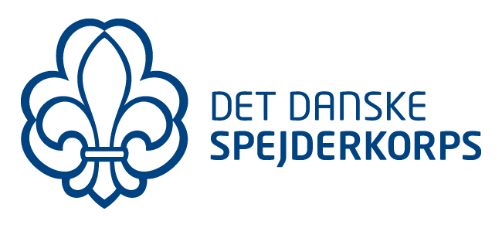 	10. januar 2024INVITATION TIL FORÆLDREMØDE MANDAG DEN 5. FEBRUAR 2024 KL. 18.30Kære forældre, ledere og medlemmer over 15 årVi vil gerne invitere jer til det årlige forældremøde, som er et fællesmøde for alle forældre, ledere og bestyrelsen. Mødet foregår i hytten, mens spejderne er udenfor og afholdes som vores generalforsamling i vores skønne gruppe.Dagsorden for forældremødet, gruppens beretning og regnskab findes på vores hjemmeside www.1glostrupgruppe.dk.Har du et forslag, du ønsker behandlet på mødet, skal det sendes til formand Pia Gottorp, formand@1glostrupgruppe.dk, senest 14 dage før mødet.Der skal gerne vælges to forældre til bestyrelsen og en eller to suppleanter, så vi glæder os til kampvalgVi har brug for jeres hjælp, og der er mange aktiviteter, hvor du som forælder kan bidrage med hjælp. Det kan f.eks. være fundraising, hyttevedligeholdelse, indkøb til en tur og udpakning efter en tur.På mødet vil lederne fortælle om de mange spændende aktiviteter, der foregår i de enkelte grene. Vi kommer også til at tale om de kommende store ture/lejre bl.a. Bornholm rundt, JOTT, fælles lejr i Vestskov Division og gruppens sommerlejr i uge 28 ved vandet. Så hvis du skal have mere information om de spændende aktiviteter der er planlagt, er det en god ide at dukke op til mødet og få indflydelse på vores fælles gode spejderarbejde det kommende år.Vi glæder os til at se jer.Med spejderhilsenBestyrelsen